Inference of the worldwide invasion routes of the pinewood nematode Bursaphelenchus xylophilus using approximate Bayesian computation analysisSophie Mallez1, Chantal Castagnone1, Eric Lombaert1, Philippe Castagnone-Sereno1, Thomas Guillemaud11 INRAE, Université Côte d’Azur, CNRS, ISA, Sophia Antipolis, FranceCorresponding Authors: Data analysis: eric.lombaert@inrae.frPinewood nematode biology: philippe.castagnone@inrae.frABSTRACTPopulation genetics have been greatly beneficial to improve knowledge about biological invasions. Model-based genetic inference methods, such as approximate Bayesian computation (ABC), have brought this improvement to a higher level and are now essential tools to decipher the invasion routes of any invasive species. In this paper, we performed ABC analyses to shed light on the pinewood nematode (PWN) worldwide invasion routes and to identify the source of European populations. Originating from North America, this microscopic worm has been invading Asia since 1905 and Europe since 1999, causing tremendous damage on pine forests. Using microsatellite data, we demonstrated the existence of multiple introduction events in Japan ( involving individuals originating from the USA) and China (one involving individuals originating from the USA and one involving individuals originating from Japan). We also found that Portuguese samples had a  origin. e observed some discrepancies between descriptive genetic methods and the ABC method, which are worth investigating and are discussed hereKeywords: population genetics, genetic diversity, differentiation, spread, approximate Bayesian computation, PWN.INTRODUCTIONBiological invasions are recognized as one of  the main threats to biodiversity (Walker & Steffen, 1997) and are fully integrated in global environmental changes induced by humans (Ricciardi, 2007; Sala et al., 2000; Vitousek, Dantonio, Loope, & Westbrooks, 1996; Wilcove, Rothstein, Dubow, Phillips, & Losos, 1998). Owing to their mainly irreversible aspect (Mooney & Cleland, 2001; but see Simberloff, 2009, for examples of successful eradications) and as their number is growing, studying them constitutes huge challenges at ecological, economical, societal and scientific scales (Mack et al., 2000).	Understanding biological invasions necessitates identifying the history of the invasive process, including routes of invasion. The routes of invasion are defined as the pathways followed by organisms (individuals, seeds...) between their source populations and the invasive populations they formed in a new area. Their identification is a crucial step, whose accuracy is improved by the use of genetic data and analyses (Estoup & Guillemaud, 2010). 	Several studies of many invasive species have shown the usefulness of genetic data and analyses to decipher the invasion routes (Boucher et al., 2013; Ciosi et al., 2008; Facon et al., 2003; Fontaine, Gladieux, Hood, & Giraud, 2013; Kelager, Pedersen, & Bruun, 2013; Papura et al., 2012; Perdereau et al., 2013; Rollins, Woolnough, Wilton, Sinclair, & Sherwin, 2009; Wan, Liu, & Zhang, 2012). Recently, quantitative methods were proposed, among which the approximate Bayesian computation (ABC) method (Beaumont, Zhang, & Balding, 2002). ABC relies on the simulation of genetic data following different demographic scenarios defined by the user, and presents several advantages compared to descriptive methods, including (i) the statistical comparison of different invasion scenarios, (ii) the integration of historical and biological knowledge and (iii) the evaluation of . In brief, various models supposed to explain the data are compared based on the similarity between summary statistics simulated from these models and from prior distributions of historical and genetic parameters on one hand and summary statistics computed from the actual samples on the other hand. This tool has helped reconstructing invasion histories of multiple species (Ascunce et al., 2011; Barres et al., 2012; Boissin et al., 2012; Fraimout et al., 2017; Guillemaud et al., 2015; Lombaert et al., 2010a; Miller et al., 2005; Pascual et al., 2007; Rius, Turon, Ordonez, & Pascual, 2012; Sherpa et al., 2019).	the invasion of the pinewood nematode (PWN), Bursaphelenchus xylophilus (Steiner & Buhrer, 1934; Nickle,   1970; Nematoda: Aphelenchoididae). The PWN is a microscopic worm, responsible for the pine wilt disease (Mamiya, 1972, 1976, 1983) which annually kills millions of pine trees worldwide (Mamiya, 1988; Soliman et al., 2012; Suzuki, 2002; Vicente, Espada, Vieira, & Mota, 2011). The PWN is native to North America, namely Canada and the USA (Dropkin et al., 1981; Kiritani & Morimoto, 2004). The first invasive outbreak of the PWN was observed in Japan in 1905. The species was then observed in China in 1982, in Taiwan before 1985 and in South Korea in 1988 (Futai, 2013; Mamiya, 1988; Moon, Cheon, & Lee, 2007). In 1999, the PWN was observed in Europe, first in Portugal, and then Madeira Island  (Abelleira, Picoaga, Mansilla, & Aguin, 2011; Fonseca et al., 2012; Mota et al., 1999). To date, the origin of PWN European populations is still unclear. Some authors have proposed an Asian origin for European invasive populations of PWN (Figueiredo et al., 2013; Valadas, Barbosa, Espada, Oliveira, & Mota, 2012). However, descriptive genetic methods based on genetic distances and clustering analyses recently failed to distinguish between an American and an Asian origin for European outbreaks (Mallez et al., 2015). Analyses based on FST values (Weir & Cockerham, 1984) and mean individual assignment likelihoods (Paetkau, Slade, Burden, & Estoup, 2004) suggested an American origin for all Portuguese samples, while analyses based on Cavalli-Sforza and Edwards’ distances (Cavalli-Sforza & Edwards, 1967) and Bayesian clustering (Pritchard, Stephens, & Donnelly, 2000) suggested a Japanese origin for these samples. study use ABC to clarify the invasion history of the PWN (Miller et al., 2005; Pascual et al., 2007).METHODSSampling and genotypingIn this study, 48 site samples, representing a total of 1080 individuals were analyzed: 28 site samples from the USA (554 individuals) representing the native area, and 7 site samples from Japan (210 individuals), 9 from Portugal/Madeira (169 individuals) and 4 from China (147 individuals) representing the invaded areas. The samples are  in Table 1. All the individuals were extracted from wood samples collected directly in the field, using a sieve or the Baermann method (Viglierchio & Schmitt, 1983). The historical knowledge about the invasion of the PWN and its spread within each invaded area (Abelleira et al., 2011; Fonseca et al., 2012; Futai, 2013; Mamiya, 1988; Moon et al., 2007; Mota et al., 1999) allowed us to associate a date of first observation to the different invasive outbreaks (Table 1).Table 1: Characteristics and population genetics summary statistics of the 48 site samples of the pinewood nematode used in this study.Note: Mean Na, mean number of alleles per sample; He, expected heterozygosity and Ho, observed heterozygosity. FIS was calculated as described by Weir & Cockerham (1984). “*” indicates that the result of the HWE test was significant at the 5% level after correction for multiple comparison. “-” indicates that He, Ho and FIS were not computed for monomorphic samples on one hand and that the date of first observation was unknown or not applicable on the other hand.	The DNA extraction of each single individual was carried out by thermal shock (Castagnone, Abad, & Castagnone-Sereno, 2005) and 16 microsatellite loci were then amplified as described by Mallez et al. (2015; 2013). The locus M26 was excluded due to a lack of amplification for one Chinese site sample. The analyses presented here were thus conducted with 15 microsatellite loci.Descriptive genetic analysesFor each site sample, we computed the mean number of alleles (Mean Na) and the observed (Ho) and expected (He) heterozygosities per site sample with Genetix version 4.05 (Belkhir, Borsa, Chikhi, Raufaste, & Bonhomme, 1996-2004). We tested each site sample for a deviation from Hardy-Weinberg equilibrium (HWE) with Genepop version 4.1.3 (Rousset, 2008) and we quantified the inferred deviations to HWE by computing the FIS estimate of Weir and Cockerham (1984) with Fstat version 2.9.3.2 (Goudet, 2002). Linkage disequilibria (LD) between all pairs of loci were also tested with Genepop (Rousset, 2008). The significance level of multiple tests of HWE and LD were adjusted by applying the false discovery rate (Benjamini & Hochberg, 1995) and sequential Bonferroni (Sokal & Rohlf, 1995) corrections, respectively.Evolutionary relationships between the different site samplesWe used descriptive genetic methods to (i) determine the level of genetic structure existing in each area under study, (ii) reduce the data and select some site samples to include in the ABC analyses (see below) and (iii) guide the choice of the invasive scenarios to compare in these latter analyses.	First, we evaluated the level of genetic differentiation between all site sample pairs with Genepop (Rousset, 2008). Non independent multiple testing implied to adjust the significance level with the sequential Bonferroni method (Sokal & Rohlf, 1995). FST (Weir & Cockerham, 1984) corrected for null alleles (observed for some of the site samples and loci, see Mallez et al., 2015)  DEST of Jost (2008) SMOGD (Crawford, 2010).Second, we performed Bayesian clustering analyses within each geographical area with Structure version 2.3 (Pritchard, Stephens, & Donnelly, 2000). These analyses were carried out only for samples within the USA and China given that the other areas (i. e., Japan and Portugal) had been analyzed previously (Mallez et al., 2015). We used the admixture model with correlated allele frequencies. The number of clusters, K, varied from 1 to the total number of site samples per area, i.e., 18 for the USA and 4 for China. Twenty independent runs per K were carried out with 106 MCMC iterations each, following a burn-in period of 2x105 iterations. For each Structure analysis, the Clumpak server (Kopelman, Mayzel, Jakobsson, Rosenberg, & Mayrose, 2015), which combines the Clumpp (Jakobsson & Rosenberg, 2007) and Distruct softwares (Rosenberg, 2004), was used to postprocess the Structure outputs, i.e., (i) to determine the highest level of genetic structure using the ΔK of Evanno (2005) and (ii) to identify the most frequent clustering pattern for each value of K (across the 20 independent runs) and to display the corresponding bar plots.Third, the Structure software was also run with all site samples from all areas as previously described with K varying from 1 to 10 (which appeared to be high enough to capture the genetic pattern existing between the native and the invaded areas, see Results). For this Structure analysis, the Clumpak server (Kopelman et al., 2015) was also used to postprocess the Structure outputs as presented above. Examination of Structure results allowed us to propose putative historical relationships existing between the different site samples. Finally, a neighbor-joining tree based on Cavalli-Sforza & Edwards’ distances (Cavalli-Sforza & Edwards, 1967), corrected for null alleles with FreeNA (Chapuis & Estoup, 2007) was plotted and the mean individual assignment likelihoods (denoted Li→s, Paetkau, Slade, Burden, & Estoup, 2004) of each invasive site sample i to each putative source sample s were computed with GeneClass2 version 2.0 (Piry et al., 2004).ABC analyses	All ABC model-choice analyses were performed with DIYABC . To define the scenarios to compare, we took into account the historical knowledge (i.e., dates of first observation), results from this study and previous analyses (Mallez et al., 2015). Particular site samples representing genetic units inferred from Structure analyses were used for the ABC analyses. As proposed by Lombaert et al. (2014), we performed a step-by-step ABC analysis: we first tried to clarify the Asian invasion history (i.e., the oldest invasive area) and then integrated Europe (i.e., the most recent invasive area) into the scenarios. Thus, we first focused on establishing the number of introduction events in Japan and in China, independently. Then, we studied the relationships between Japan and China (). Finally, we integrated the Portuguese site sample into the inferred Asian invasion scenario to determine  origin among  possible sources ().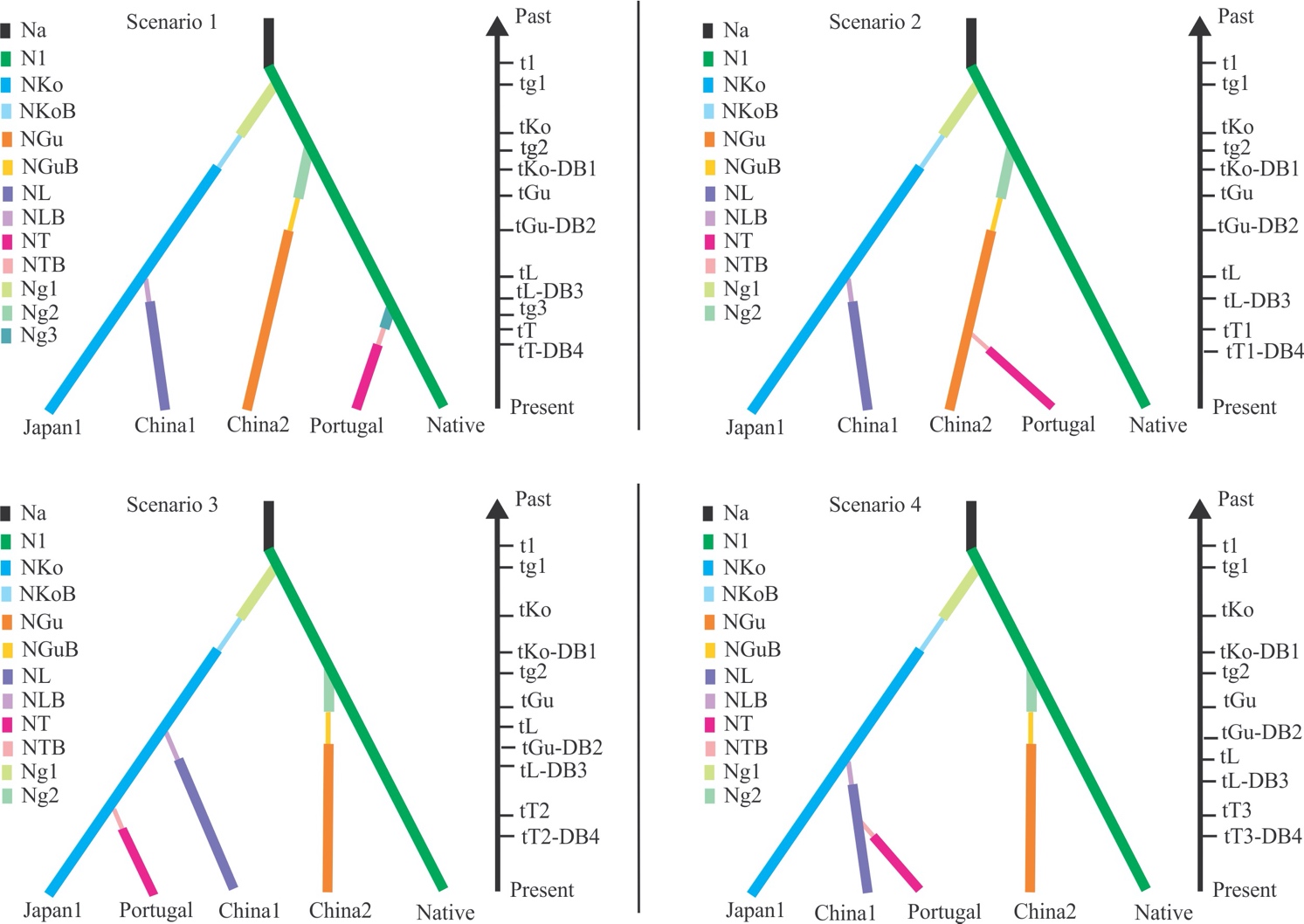 	For each analysis, we simulated  datasets per competing scenario. To reduce the datasets, summary statistics (SuSts): the mean number of alleles, the mean expected heterozygosity and the mean allelic size variance per population and pairs of populations the ratio of the number of alleles on the allelic size range (Garza & Williamson, 2001) the mean individual assignment likelihoods of population i to population j (Pascual et al., 2007). 	To evaluate the robustness of our inferences, we performed the ABC analyses with two different sets of prior distributions (referred to as and prior set in the Results). The generation time of the PWN in natura is not well-known due to a lack of direct observations of the PWN inside the tree. onsidering that the reproduces from June to September and estimating an average summer temperature of 25°C where it is currently distributed.  The p error rate corresponds to the proportion of ABC analyses that  and thus informs us on our ability to select the true scenario. Finally, we check the adequacy between the observed dataset and the selected scenario, i.e., the capacity of this scenario to generate datasets similar to the observed one. , 1,000 new datasets were simulated by drawing the parameter values from the posterior distributions of the selected scenario. ach observed SuSt was confronted to the distribution formed by the SuSts obtained from the new simulated datasets, which gave a rejection probability for each observed SuSt. A large number of probabilities being obtained, we adjusted the significance threshold with the false discovery rate method (Benjamini & Hochberg, 1995).RESULTSDescriptive genetic analysesThe genetic features of the site samples are shown in Table 1. The American site samples displayed a genetic diversity low to moderate with mean Na ranging from 1.27 to 3.87 and He from 0.08 to 0.44. More than half of the site samples were not at HWE and significant LD were observed for 13 tests out of the 1,084 realized, after correction. This may be due to the presence of null alleles, as already observed by Mallez et al. (2015).All site samples from the invaded areas exhibited very low levels of genetic diversity owing to the presence of numerous monomorphic loci: 9 for Japan, 10 for China and 14 for Portugal/Madeira out of the 15 loci under study. In Japan, three site samples (Jap212, Jap308 and Jap120) appeared completely undifferentiated, with all the individuals sharing the same multi-locus genotype. In Portugal/Madeira, 162 individuals out of the 169 analyzed had the same multi-locus genotype and only one site sample, 128S, was different from the others. In China, all loci were monomorphic within site samples and three site samples out of the four studied presented the same multi-locus genotype for all their individuals.Relationships between site samples within geographical areasThe analysis of the American site samples led to the general observation of a strong genetic structure among PWN populations in USA, in good agreement with data from a previous sampling in the same area (Mallez et al., 2015). Indeed, almost all the American site samples appeared significantly differentiated after correction for multiple tests (Fisher method of probability combination on loci, p < 10-2). Only one test, between NC2 and GA3, was not significant (Fisher method, p = 0.11). FST, corrected for null alleles, reached high values and ranged from 0.036 to 0.76 (Table ) and DEST ranged from 0.0041 to 0.329 (Table ). This strong genetic differentiation pattern was supported by the Structure analysis, which revealed biological relevant clustering of individuals within site samples for high values of K, although the ΔK inferred K = 2 as the main structure (Figure ). Different clustering patterns were identified with Clumpp, but they exhibited similar results, i.e., a strong genetic structure (Figure ). In Japan, all site samples were also significantly differentiated, except the three undifferentiated ones mentioned above (Fisher method, p < 10-5) with FST corrected for null alleles ranging from 0.627 to 0.995 and DEST ranging from 0.0042 to 0.0938 (Table ). In China, all site samples were undifferentiated except Guangdong that appeared significantly differentiated from the others (Fisher method, p < 10-5) with a high mean corrected FST equal to 0.997 and a lower mean DEST equal to 0.106 (Table ). This result was confirmed by the Bayesian clustering analysis, which inferred a relevant clustering of individuals for K = 2, Guangdong being pulled apart from the others Chinese site samples (Figure S). In Portugal/Madeira, all site samples were undifferentiated except the site sample 128S, that was significantly different from the others (Fisher method, p < 10-5) with a mean corrected FST equal to 0.341 and a mean DEST equal to 0.0005 (Table ).In view of the presence of undifferentiated site samples within Japan, China and Portugal/Madeira, only one of these site samples was conserved in each invaded area for simplification. The conserved site samples were the following: Jap212, Laoshan, TR1 and Mad23PC for Japan, China, Portugal and Madeira, respectively.Relationships between site samples among geographical areasAll the site samples from different invaded areas appeared significantly differentiated between them and from the American site samples (Fisher method, p < 10-5). NE2 was the American site sample with the lowest differentiation from site samples from invaded areas based on the DEST (mean value = 0.034). Another American site sample, NE9, was selected based on the corrected FST (mean value = 0.469), NE2 being the second lowest one with this measure (mean value = 0.541). The neighbor-joining tree confirmed that the site sample NE2 is the closest site sample to all site samples from the invaded areas and that the Portuguese site samples are closer to a Japanese site sample than a Chinese or an American site samples (Figure ). Figure : Neighbor-Joining tree built with all the pinewood nematode samples used in this study. Tree based on Cavalli-Sforza and Edwards distances (Cavalli-Sforza and Edwards 1967), corrected for null alleles (Chapuis and Estoup, 2007). The American samples were highlighted in orange, the Japanese samples in green, the Chinese samples in purple and the Portuguese samples in blue.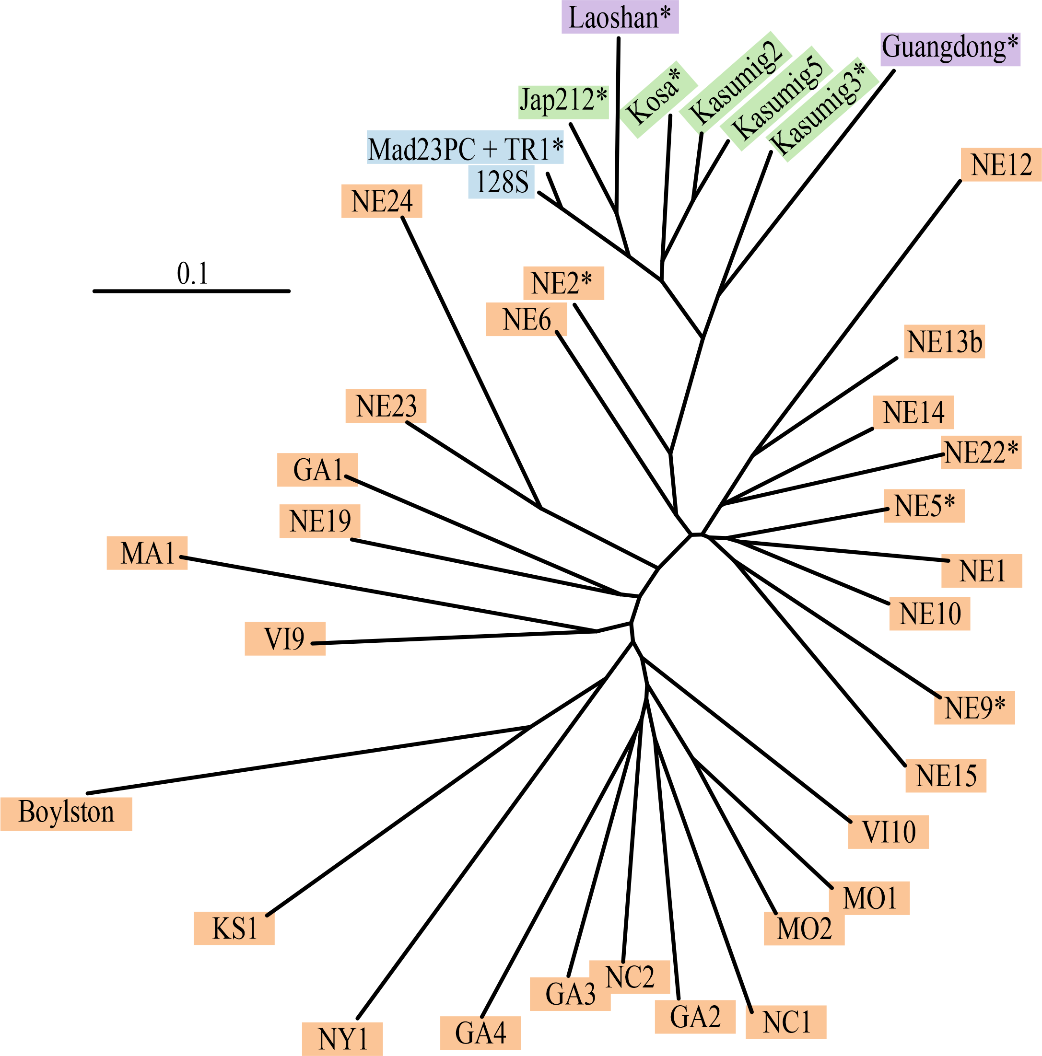 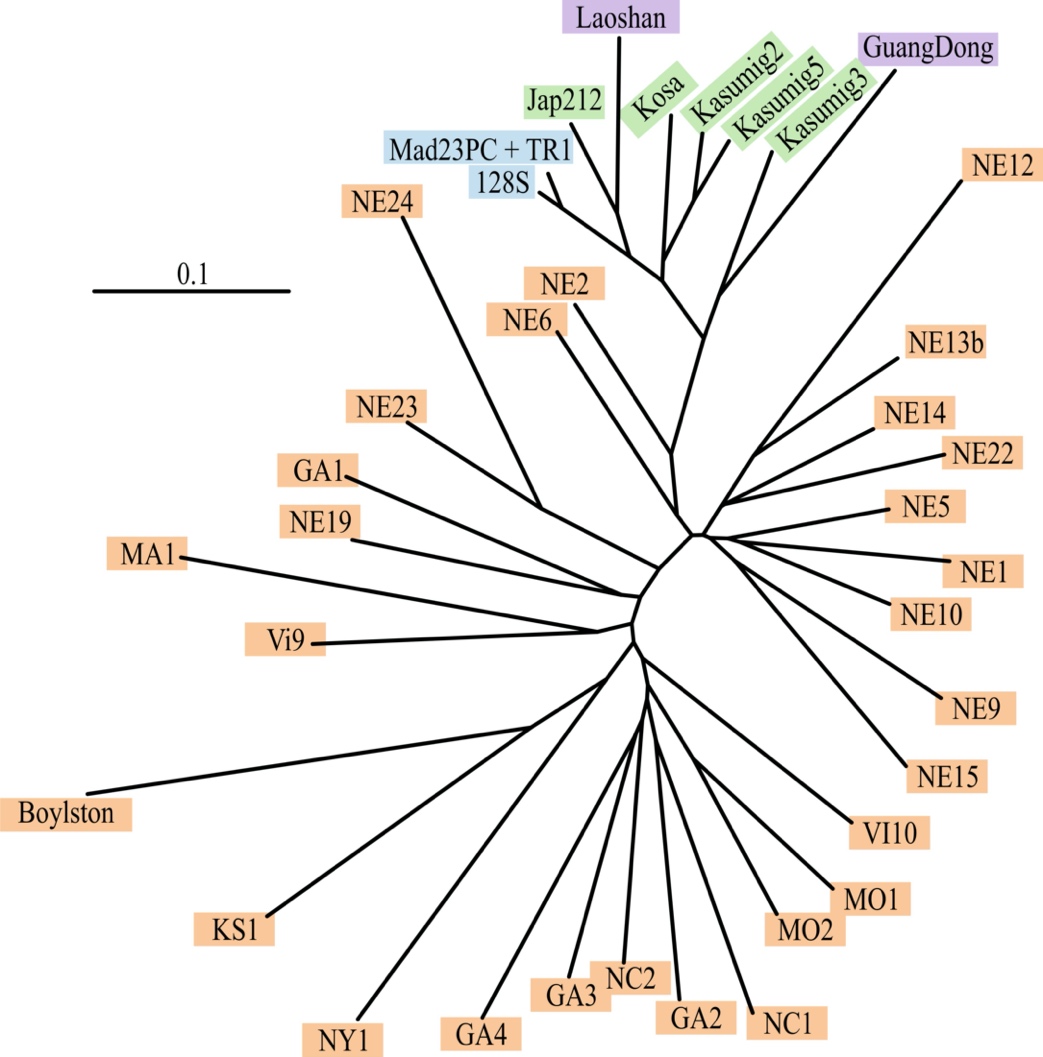 For the Bayesian clustering analysis, the ΔK inferred K=2 as the main structure (Figure ), in which all the invasive site samples pulled apart from the native American site samples (Figure ). From K=3, different clustering patterns were observed (Figures and ), in congruence with the sub-structure existing within each of the invaded and native areas. However, from K=8, the clustering pattern obtained within the invasive area appeared consistent between runs and identified four groups: one group with Mad23PC, 128S, TR1, Jap212 and Laoshan; another one with Kasumig2, Kasumig5 and Kosa; and Kasumig3 and Guangdong, that clustered separately from one another (Figure ). Finally, almost all the site samples from the invaded areas were assigned to NE2 with the highest mean individual assignment likelihood (Figure ). Only Guangdong and Laoshan were assigned to different samples, NE5 and Kosa, respectively (Figure ).Figure : Genetic structure of the pinewood nematode samples used in this study. Bar plots of the coefficients of co-ancestry obtained in STRUCTURE analyses with several values of K. Each bar corresponds to one individual nematode and each cluster is represented with a particular color. The major clustering patterns are shown (see Figure for the minor ones, when applicable).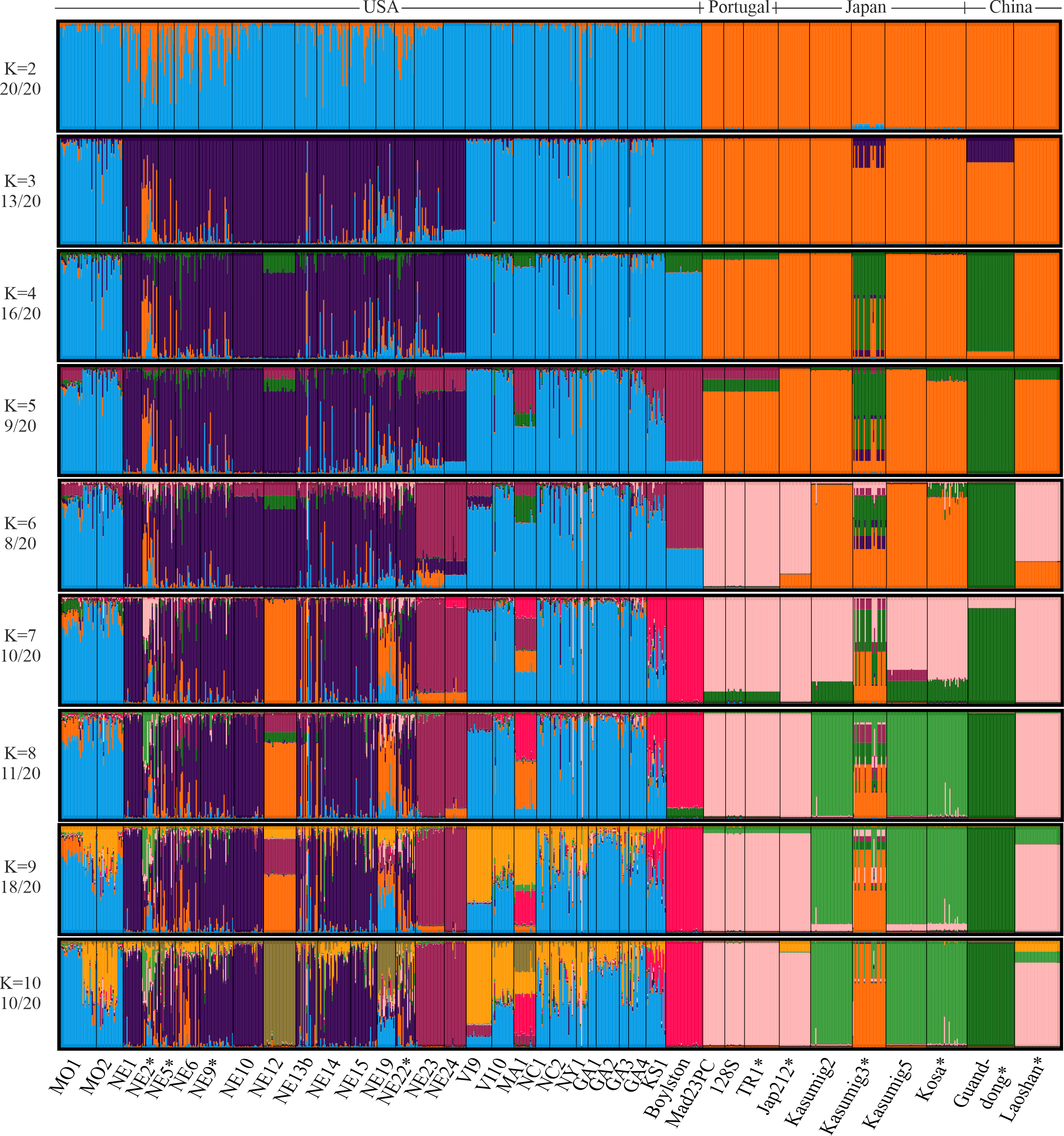 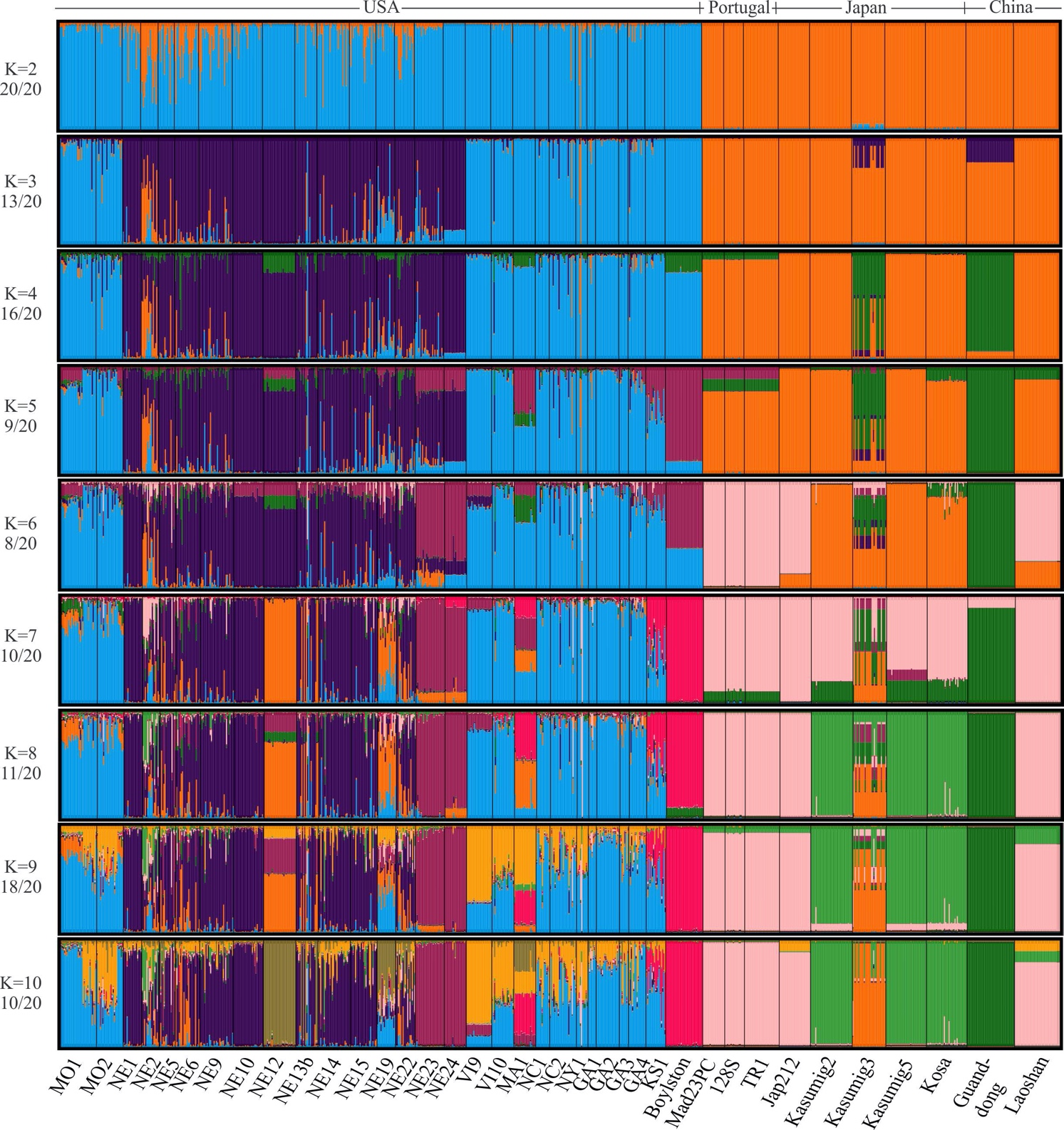 Summarizing and considering the results presented above, the site sample NE2 was the closest to all invasive site samples but Guangdong. Thus, it was used to represent the native area in the competing scenarios of the ABC analyses. In view of the incomplete sampling of the native area (no sample from Canada was obtained) and the strong genetic structuration observed in the USA, it is unlikely that  the true source population. An unsampled “ghost” population diverging from  was thus included in all scenarios (). We also considered the following relevant genetic units to characterize the invaded areas in the following ABC analyses:Japanese genetic unit 1, hereafter called Japan1, represented by Kosa, the closest sample to the introduction point in Japan and considered coming from the native area (Japan being the first known outbreak area of the PWN);Japanese genetic unit 2, hereafter called Japan2, represented by Kasumig3;Chinese genetic unit 1, hereafter called China1, represented by Laoshan;Chinese genetic unit 2, hereafter called China2, represented by Guangdong;Portuguese genetic unit, hereafter called Portugal, represented by TR1.ABC analyseshe results indicated that  with posterior probabilit o 0. (Table ). A similar result was observed in China: China1 was independent from China2 with posterior probabilit of 0., suggesting two introduction events in China (Table ). The ABC analys carried out between site samples from Japan and China revealed that Japan1 was probably the source of China1 posterior probabilit Table ).Table : Results of the ABC analyses carried out to infer the history of the pinewood nematode invasion. osterior probabilities 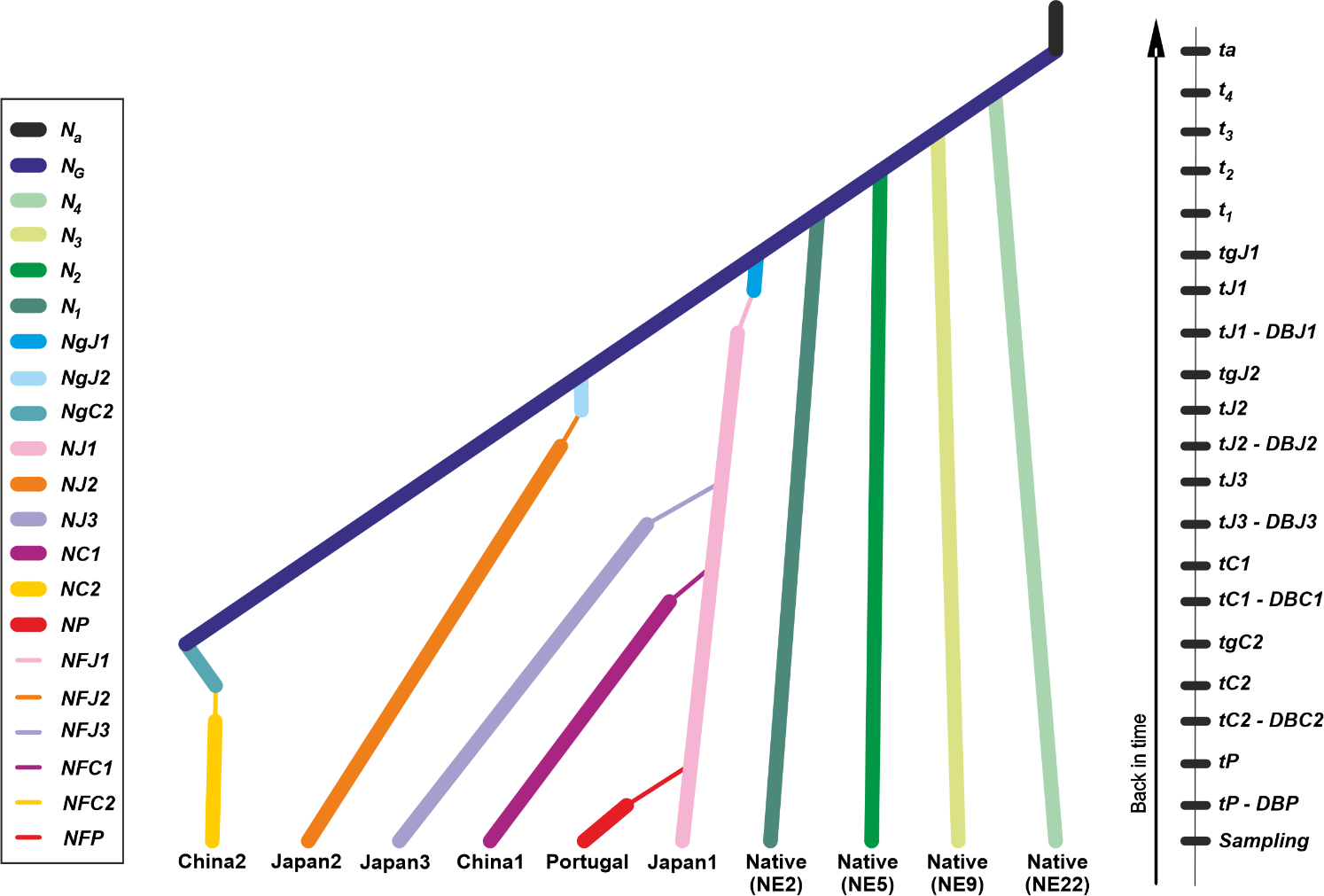 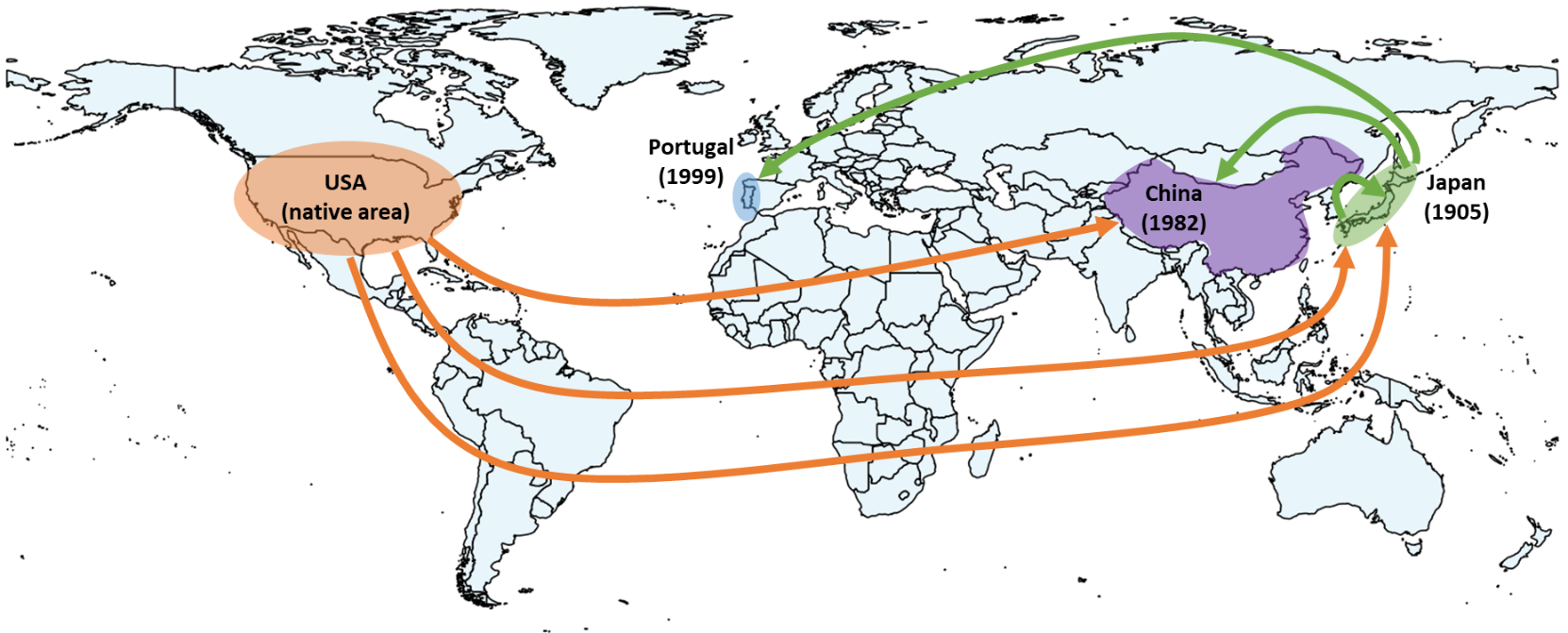 DISCUSSIONThe main objective of this study was to infer the invasion routes of the PWN using the ABC method. We demonstrated the existence of multiple independent introductions from the native area to JapanChina. This inference has not been possible using descriptive population genetics methods performed in a previous study (Mallez et al., 2015). Conversely, the ABC method helped clarify the worldwide history of the PWN invasion even though . The discrepancies observed between  methods are worth investigating and are discussed here.Invasion routes of the PWN and the origin of Portuguese populationsDespite the low genetic diversity generally present in the PWN populations, we were able to reliably select scenarios (among the ones compared) with in most cases. The most probable worldwide invasion history of the PWN identified in this study (Figure ) includes multiple introductions in Asia and a  origin of the European samples.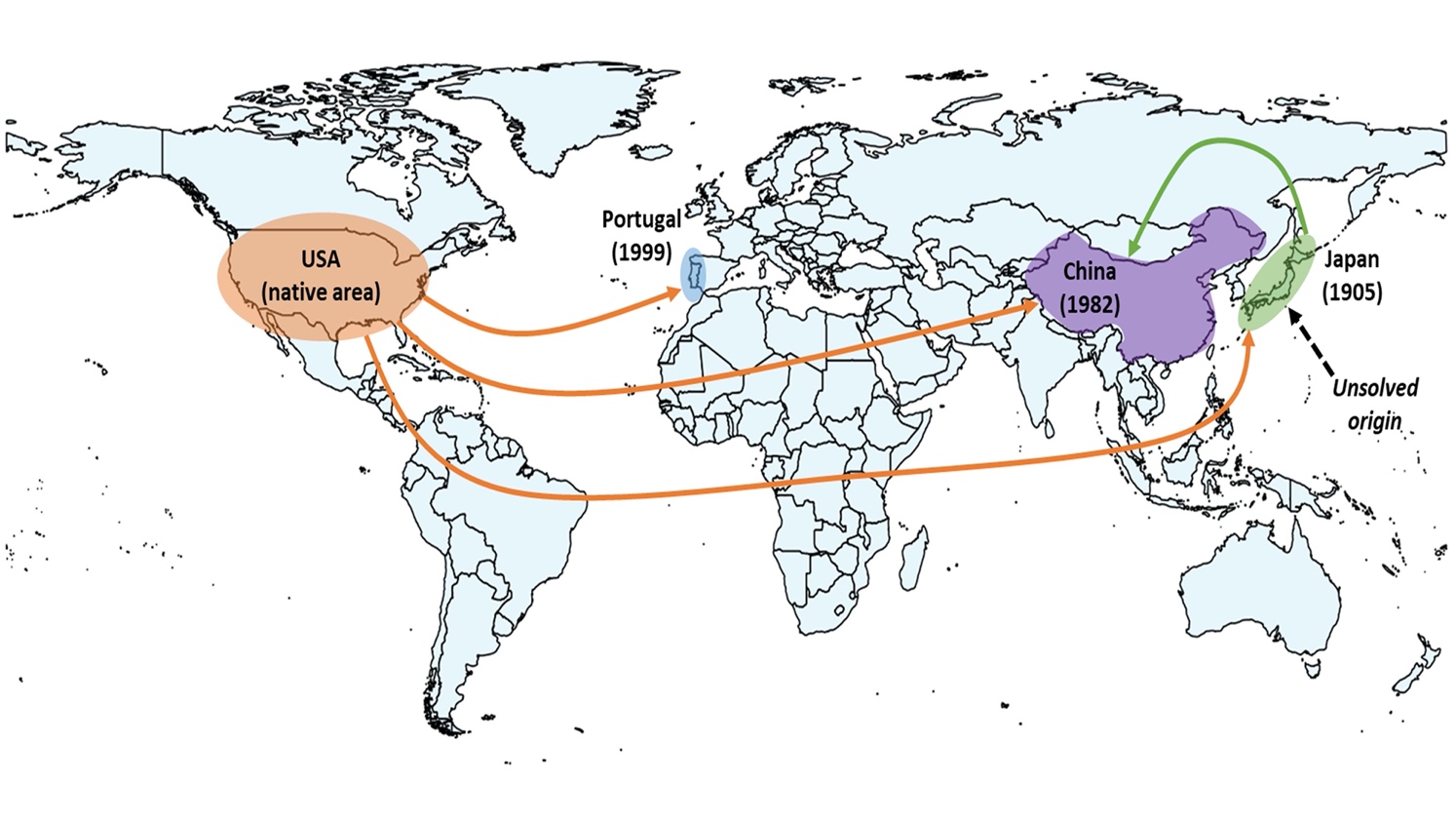 The analyses allowed us to reveal the existence of multiple independent events of introduction wo . Especially, these results strengthen the hypothesis of two events of introduction in China, the first one near Nanjing in 1982 and the second one near Hong-Kong in 1988, already suggested by modeling approaches in Robinet et al (2009; but see Cheng, Cheng, Xu, & Xie, 2008). Concerning Europe, the ABC analyses of the PWN microsatellites data designated the  as the most probable source of the Portuguese populations and excluded  as possible sourcewhat is often presented in the literature based on genetic distance trees (Figueiredo et al., 2013; Fonseca et al., 2012; Metge & Burgermeister, 2008; Valadas et al., 2012; Valadas, Laranjo, Mota, & Oliveira, 2013; Vieira, Burgermeister, Mota, Metge, & Silva, 2007). This result was robust to changes in the parameters’ priors and  posterior model checking .This study highlights the central role of the native area in the worldwide history of invasion of the PWN, adding up three as the minimum number of independent introductions from the USA. one detectable event of introduction seems to have occurred in Portugal. Considering the volume of global trade between Portugal and the worldwide infested areas, this result shows that quarantine and inspection efforts have been globally successful and efficient to date to minimize the number of independent outbreaks and confirms the importance of prevention and pro-active actions to limit new introductions (Simberloff & Rejmanek, 2011). At the European level, ecological and pedo-climatic conditions favorable to the PWN are encountered in many countries (Robinet, Van Opstal, Baker, & Roques, 2011). However, the invasion is currently limited to the Iberian Peninsula (plus Madeira Island). This reinforces the idea that the quarantine regulation measures have been efficient to date to protect Europe from the entry of new invasive PWN populations from abroad, and from a large dissemination of the PWN from the original Portuguese outbreak. Different methods with different resultsIn the case of the PWN invasion, the results obtained from descriptive genetic approaches pointed out different putative origins for the European populations of PWN (Mallez et al., 2015): American based on FST values (Weir & Cockerham, 1984) and mean individual assignment likelihoods (Paetkau et al., 2004), and Japanese based on Cavalli-Sforza and Edwards’ distances (Cavalli-Sforza & Edwards, 1967) and Bayesian clustering (Pritchard et al., 2000). The ABC analyses, quantitative and probability-based, allowed us to improve greatly the history of the PWN invasion. Our study highlights discrepancies between the ABC methodology and some of the descriptive approaches, the Bayesian clustering of individuals (Pritchard et al., 2000) and distance genetic trees (Saitou & Nei, 1987). To our knowledge, such discrepancies have not been observed yet, although a simulation study showed that classic clustering methods such as Structure analyses (Pritchard et al., 2000) may be erroneously interpreted in the context of invasion route inference (Lombaert, Guillemaud, & Deleury, 2018). The origin of the discrepancies we observed is not completely clear to us, but hypotheses may be proposed.They may have arisen from the very low level of genetic diversity observed in the PWN populations, which might disturb the analyses of the descriptive genetic methods and thus their outcomes. In an invasion context, a low genetic diversity is usually the translation of strong founder effects, which implies a strong genetic drift. Genetic drift, in turn, is a stochastic process whose consequences are random.Employing methods such as ABC that take these stochastic effects into account may thus be more reliable than other methods that do not, such as Bayesian clustering or distance-based methods (Guillemaud et al., 2010). In these conditions of low genetic diversity, we can expect descriptive methods to lead to variable results when applied to various realizations of the same historical scenario. We may expect the low level of genetic diversity to produce a genetic structure pattern and/or relationship between site samples that we misinterpret. For instance, if the native area is weakly diversified so that it exhibits a few very frequent alleles, it is probable that two independent introductions from this native area (native → invasive 1 and native → invasive 2) lead to samples closer to each other than to their native area. When analyzed, such results would suggest serial introductions (native → invasive 1 → invasive 2, because invasive1 and 2  closer to each other than to native) instead of the true independent introduction scenario, because the interpretation is binary and not based on probability computation.sing a model-based stochastic method, such as ABC, a genetic structure with invading samples closer to each other than to the native area may lead to the choice of independent introduction scenario because it is probable to get such structure with this scenario when the diversity is low.	Carrying out simulations may help to disentangle the effect of the genetic diversity in the native area on the outcomes of clustering methods and ABC analyses, a work partly performed by Lombaert et al. (2018) who did not use ABC analyses. More precisely, analyzing datasets, simulated under chosen scenarios and known levels of genetic diversity, may allow to assess the behavior of these analyses in relation to the level of genetic diversity. These simulations would thus be useful to (i) determine the real impact of the genetic diversity on the outcomes and (ii) verify that the interpretations made from these methods in the biological invasion framework are appropriate.ACKNOWLEDGEMENTSWe would like to thank Pedro Barbosa, Douglas LeDoux, Julia Thompson, Margarida Espada, Paulo Vieira, Jonathan D. Eisenback, Mark Harrell, Manuel Mota, Takuya Aikawa, Mitsuteru Akiba, Hajime Kosaka, Lilin Zhao and Jianghua Sun for technical support, precious help in sampling and fruitful discussions. This work was funded by the EU REPHRAME project (KBBE.2010.1.4-09).DATA ACCESSIBILITY STATEMENTComplete dataset (microsatellite), STRUCTURE outputs and ABC configuration files were deposited at Zenodo: AUTHOR CONTRIBUTIONSSM and CC performed microsatellite genotyping. SM performed the analyses, with input from EL. SM, EL, PCS and TG interpreted the results. SM wrote the manuscript, with guidance from PCS and TG, and input from EL. All authors have read and approved the final manuscript.CONFLICT OF INTEREST DISCLOSUREThe authors of this article declare that they have no ﬁnancial conﬂict of interest with the content of this article. TG is co-founder of PCI and TG and EL are recommenders for PCI Evol Biol, PCI Ecol and PCI Zool.REFERENCESAbelleira, A., Picoaga, A., Mansilla, J. P., & Aguin, O. (2011). Detection of Bursaphelenchus xylophilus, causal agent of pine wilt disease on Pinus pinaster in Northwestern Spain. Plant Disease, 95(6), 776. Ascunce, M. S., Yang, C. C., Oakey, J., Calcaterra, L., Wu, W. J., Shih, C. J., Shoemaker, D. (2011). Global Invasion History of the Fire Ant Solenopsis invicta. Science, 331(6020), 1066-1068. doi:10.1126/science.1198734Barres, B., Carlier, J., Seguin, M., Fenouillet, C., Cilas, C., & Ravigne, V. (2012). Understanding the recent colonization history of a plant pathogenic fungus using population genetic tools and Approximate Bayesian Computation. Heredity, 109(5), 269-279. doi:10.1038/hdy.2012.37Beaumont, M. A., Zhang, W. Y., & Balding, D. J. (2002). Approximate Bayesian computation in population genetics. Genetics, 162(4), 2025-2035. Belkhir, K., Borsa, P., Chikhi, L., Raufaste, N., & Bonhomme, F. (1996-2004). GENETIX 4.05, logiciel sous Windows TM pour la génétique des populations. Laboratoire Génome, Populations, Interactions, CNRS UMR 5000, Université de Montpellier Montpellier (France). Benjamini, Y., & Hochberg, Y. (1995). Controlling the false discovery rate - a practical and powerful approach to multiple testing. Journal of the Royal Statistical Society Series B-Methodological, 57(1), 289-300. Boissin, E., Hurley, B., Wingfield, M. J., Vasaitis, R., Stenlid, J., Davis, C., . . . Slippers, B. (2012). Retracing the routes of introduction of invasive species: the case of the Sirex noctilio woodwasp. Molecular Ecology, 21(23), 5728-5744. doi:10.1111/mec.12065Boucher, A. C., Mimee, B., Montarry, J., Bardou-Valette, S., Belair, G., Moffett, P., & Grenier, E. (2013). Genetic diversity of the golden potato cyst nematode Globodera rostochiensis and determination of the origin of populations in Quebec, Canada. Molecular Phylogenetics and Evolution, 69(1), 75-82. doi:10.1016/j.ympev.2013.05.020Breiman, L. (2001). Random forests. Machine Learning, 45(1), 5–32. doi:10.1023/A:1010933404324Castagnone, C., Abad, P., & Castagnone-Sereno, P. (2005). Satellite DNA-based species-specific identification of single individuals of the pinewood nematode Bursaphelenchus xylophilus (Nematoda : Aphelenchoididae). European Journal of Plant Pathology, 112(2), 191-193. doi:10.1007/s10658-004-0580-2Cavalli-Sforza, L. L., & Edwards, A. W. F. (1967). Phylogenetic analysis. Models and estimation procedures. The American Journal of Humans Genetics, 19, 233 - 257. Chakraborty, R., & Jin, L. (1993). A unified approach to study hypervariable polymorphisms: statistical considerations of determining relatedness and population distances. EXS, 67, 153-175. Chapuis, M.-P., & Estoup, A. (2007). Microsatellite null alleles and estimation of population differentiation. Molecular Biology and Evolution, 24(3), 621-631. doi:10.1093/molbev/msl191Cheng, X. Y., Cheng, F. X., Xu, R. M., & Xie, B. Y. (2008). Genetic variation in the invasive process of Bursaphelenchus xylophilus (Aphelenchida: Aphelenchoididae) and its possible spread routes in China. Heredity, 100(4), 356-365. doi:10.1038/sj.hdy.6801082Choisy, M., Franck, P., & Cornuet, J. M. (2004). Estimating admixture proportions with microsatellites: comparison of methods based on simulated data. Molecular Ecology, 13(4), 955–968. doi:10.1111/j.1365-294X.2004.02107.xCiosi, M., Miller, N. J., Kim, K. S., Giordano, R., Estoup, A., & Guillemaud, T. (2008). Invasion of Europe by the western corn rootworm, Diabrotica virgifera virgifera: multiple transatlantic introductions with various reductions of genetic diversity. Molecular Ecology, 17(16), 3614-3627.Collin, F.-D., Durif, G., Raynal, L., Lombaert, E., Gautier, M., Vitalis, R., … Estoup, A.  (202) Extending Approximate Bayesian Computation with Supervised Machine Learning to infer demographic history from genetic polymorphisms using DIYABC Random Forest. Manuscript submitted for publication.Cornuet, J.-M., Santos, F., Beaumont, M. A., Robert, C. P., Marin, J.-M., Balding, D. J., . . . Estoup, A. (2008). Inferring population history with DIY ABC: a user-friendly approach to approximate Bayesian computation. Bioinformatics, 24(23), 2713-2719. doi:10.1093/bioinformatics/btn514Cornuet, J. M., Pudlo, P., Veyssier, J., Dehne-Garcia, A., Gautier, M., Leblois, R., . . . Estoup, A. (2014). DIYABC v2.0: a software to make approximate Bayesian computation inferences about population history using single nucleotide polymorphism, DNA sequence and microsatellite data. Bioinformatics, 30(8), 1187-1189. doi:10.1093/bioinformatics/btt763Cornuet, J. M., Ravigne, V., & Estoup, A. (2010). Inference on population history and model checking using DNA sequence and microsatellite data with the software DIYABC (v1.0). Bmc Bioinformatics, 11. doi:40110.1186/1471-2105-11-401Crawford, N. G. (2010). SMOGD: software for the measurement of genetic diversity. Molecular Ecology Resources, 10(3), 556-557. doi:10.1111/j.1755-0998.2009.02801.xDropkin, V. H., Foudin, A., Kondo, E., Linit, M. J., Smith, M., & Robbins, K. (1981). Pinewood nematode : a threat to US forests? Plant Disease, 65(12), 1022 - 1027. Estoup, A., & Guillemaud, T. (2010). Reconstructing routes of invasion using genetic data: why, how and so what? Molecular Ecology, 19(19), 4113-4130. doi:10.1111/j.1365-294X.2010.04773.xEstoup, A., Lombaert, E., Marin, J.-M., Guillemaud, T., Pudlo, P., Robert, C. P., & Cornuet, J.-M. (2012). Estimation of demo-genetic model probabilities with Approximate Bayesian Computation using linear discriminant analysis on summary statistics. Molecular Ecology Resources, 12(5), 846-855. doi:10.1111/j.1755-0998.2012.03153.xEvanno, G., Regnaut, S., & Goudet, J. (2005). - Detecting the number of clusters of individuals using the software structure: a simulation study. - 14(- 8), - 2620. Facon, B., Pointier, J. P., Glaubrecht, M., Poux, C., Jarne, P., & David, P. (2003). A molecular phylogeography approach to biological invasions of the New World by parthenogenetic Thiarid snails. Molecular Ecology, 12(11), 3027-3039. doi:10.1046/j.1365-294X.2003.01972.xFigueiredo, J., Simões, M. J., Gomes, P., Barroso, C., Pinho, D., Conceição, L., . . . Egas, C. (2013). Assessment of the Geographic Origins of Pinewood Nematode Isolates via Single Nucleotide Polymorphism in Effector Genes. Plos One, 8(12), e83542. doi:10.1371/journal.pone.0083542Fonseca, L., Cardoso, J. M. S., Lopes, A., Pestana, M., Abreu, F., Nunes, N., . . . Abrantes, I. (2012). The pinewood nematode, Bursaphelenchus xylophilus, in Madeira Island. Helminthologia, 49(2), 96 - 103. Fontaine, M. C., Gladieux, P., Hood, M. E., & Giraud, T. (2013). History of the invasion of the anther smut pathogen on Silene latifolia in North America. New Phytologist, 198(3), 946-956. doi:10.1111/nph.12177Fraimout, A., Debat, V., Fellous, S., Hufbauer, R. A., Foucaud, J., Pudlo, P., … Estoup, A. (2017). Deciphering the Routes of invasion of Drosophila suzukii by Means of ABC Random Forest. Molecular Biology and Evolution, 34(4), 980–996. doi:10.1093/molbev/msx050Futai, K. (2013). Pinewood nematode, Bursaphelenchus xylophilus. Annual Review of Phytopathology, 51, 61-83. Garza, J. C., & Williamson, E. G. (2001). Detection of reduction in population size using data from microsatellite loci. Molecular Ecology, 10(2), 305-318. doi:10.1046/j.1365-294X.2001.01190.xGoldstein, D. B., Linares, A. R., Cavalli-sforza, L. L., & Feldman, M. W. (1995). An evaluation of genetic distances for use with microsatellite loci. Genetics, 139(1), 463-471. Goudet, J. (2002). Fstat, a program to estimate and test gene diversities and fixation indices. Retrieved from http://www2.unil.ch/popgen/softwares/fstat.htmGuillemaud, T., Beaumont, M. A., Ciosi, M., Cornuet, J.-M., & Estoup, A. (2010). Inferring introduction routes of invasive species using approximate Bayesian computation on microsatellite data. Heredity, 104(1), 88 - 99. doi:doi:10.1038/hdy.2009.92Guillemaud, T., Blin, A., Le Goff, I., Desneux, N., Reyes, M., Tabone, E., . . . Lombaert, E. (2015). The tomato borer, Tuta absoluta, invading the Mediterranean Basin, originates from a single introduction from Central Chile. Scientific Reports, 5, 8371. doi:10.1038/srep08371Jakobsson, M., & Rosenberg, N. A. (2007). CLUMPP: a cluster matching and permutation program for dealing with label switching and multimodality in analysis of population structure. Bioinformatics, 23(14), 1801 - 1806. Jost, L. (2008). G(ST) and its relatives do not measure differentiation. Molecular Ecology, 17(18), 4015-4026. doi:10.1111/j.1365-294X.2008.03887.xKelager, A., Pedersen, J., & Bruun, H. (2013). Multiple introductions and no loss of genetic diversity: invasion history of Japanese Rose, Rosa rugosa, in Europe. Biological Invasions, 15(5), 1125-1141. doi:10.1007/s10530-012-0356-0Kiritani, K., & Morimoto, N. (2004). Invasive insect and nematode pests from North America Global Environmental Research, 8(1), 75 - 88. Kopelman, N. M., Mayzel, J., Jakobsson, M., Rosenberg, N. A., & Mayrose, I. (2015). - Clumpak: a program for identifying clustering modes and packaging population structure inferences across K. - 15(- 5), - 1191. Lombaert, E., Guillemaud, T., Cornuet, J. M., Malausa, T., Facon, B., & Estoup, A. (2010a). Bridgehead Effect in the Worldwide Invasion of the Biocontrol Harlequin Ladybird. Plos One, 5(3). doi:e974310.1371/journal.pone.0009743Lombaert, E., Guillemaud, T., Cornuet, J. M., Malausa, T., Facon, B., & Estoup, A. (2010b). Bridgehead Effect in the Worldwide Invasion of the Biocontrol Harlequin Ladybird. Plos One, 5(3), e9743. doi:10.1371/journal.pone.0009743Lombaert, E., Guillemaud, T., & Deleury, E. (2018). Biases of STRUCTURE software when exploring introduction routes of invasive species. Heredity, 120(6), 485 - 499. doi:doi:10.1038/s41437-017-0042-1Lombaert, E., Guillemaud, T., Lundgren, J., Koch, R., Facon, B., Grez, A., Estoup, A. (2014). Complementarity of statistical treatments to reconstruct worldwide routes of invasion: the case of the Asian ladybird Harmonia axyridis. Molecular Ecology, 23, 5979 - 5997. Mack, R. N., Simberloff, D., Mark Lonsdale, W., Evans, H., Clout, M., & Bazzaz, F. A. (2000). Biotic invasions : Causes, Epidemiology, Global Consequences, and control. Ecological Applications, 10(3), 689-710. Mallez, S., Castagnone, C., Espada, M., Vieira, P., Eisenback, J. D., Harrell, M., Guillemaud, T. (2015). Worldwide invasion routes of the pinewood nematode: What can we infer from population genetics analyses? Biological Invasions, 17(4), 1199 - 1213. doi:10.1007/s10530-014-0788-9Mallez, S., Castagnone, C., Espada, M., Vieira, P., Eisenback, J. D., Mota, M., Castagnone-Sereno, P. (2013). First insights into the genetic diversity of the pinewood nematode in its native area using new polymorphic microsatellite loci. Plos One, 8(3), e59165. doi:10.1371/journal.pone.0059165Mamiya, Y. (1972). Pine wood nematode Bursaphelenchus lignicolus Mamiya and Kiyohara, as a causal agent of pine wilting disease. Review of Plant Protection Research, 5, 46 - 60. Mamiya, Y. (1976). Pine wilt disease caused by the pine wood nematode, Bursaphelenchus lignicolus, in Japan. Japan Agricultural Research Quarterly, 10(4), 206 - 211. Mamiya, Y. (1983). Pathology of the pine wilt disease caused by Bursaphelenchus xylophilus. Annual Review of Phytopathology, 21, 201-220. doi:10.1146/annurev.py.21.090183.001221Mamiya, Y. (1988). History of pine wilt disease in Japan. Journal of Nematology, 20(2), 219 - 226. Metge, K., & Burgermeister, W. (2008). Analysis of Bursaphelenchus xylophilus (Nematoda: Parasitaphelenchidae) provenances using ISSR and RAPD fingerprints. In M. Mota & P. Vieira (Eds.), Pine wilt disease: a worldwide threat to forest ecosystems (pp. 175-186).Miller, N., Estoup, A., Toepfer, S., Bourguet, D., Lapchin, L., Derridj, S., Guillemaud, T. (2005). Multiple transatlantic introductions of the western corn rootworm. Science, 310(5750), 992-992. doi:10.1126/science.1115871Moon, Y. S., Cheon, H. M., & Lee, S. (2007). Occurence of pine wilt disease, caused by Bursaphelenchus xylophilus, from Pinus koraiensis in Korea. Journal of Nematology, 39(1), 87 - 88. Mooney, H. A., & Cleland, E. E. (2001). The evolutionary impact of invasive species. Proceedings of the National Academy of Sciences of the United States of America, 98(10), 5446-5451. doi:10.1073/pnas.091093398Mota, M., Braasch, H., Bravo, M. A., Penas, A. C., Burgermeister, W., Metge, K., & Sousa, E. (1999). First report of Bursaphelenchus xylophilus in Portugal and in Europe. Nematology, 1(7 - 8), 727 - 734. Paetkau, D., Slade, R., Burden, M., & Estoup, A. (2004). Genetic assignment methods for the direct, real‐time estimation of migration rate: a simulation‐based exploration of accuracy and power. Molecular Ecology, 13(1), 55 - 65. doi:10.1046/j.1365-294X.2004.02008.xPapura, D., Burban, C., van Helden, M., Giresse, X., Nusillard, B., Guillemaud, T., & Kerdelhué, C. (2012). Microsatellite and Mitochondrial Data Provide Evidence for a Single Major Introduction for the Neartic Leafhopper Scaphoideus titanus in Europe. Plos One, 7(5), e36882. doi:10.1371/journal.pone.0036882Pascual, M., Chapuis, M. P., Mestres, F., Balanya, J., Huey, R. B., Gilchrist, G. W., Estoup, A. (2007). Introduction history of Drosophila subobscura in the New World: a microsatellite-based survey using ABC methods. Molecular Ecology, 16, 3069 - 3083. Perdereau, E., Bagnères, A. G., Bankhead-Dronnet, S., Dupont, S., Zimmermann, M., Vargo, E. L., & Dedeine, F. (2013). Global genetic analysis reveals the putative native source of the invasive termite, Reticulitermes flavipes, in France. Molecular Ecology, 22(4), 1105-1119. doi:10.1111/mec.12140Piry, S., Alapetite, A., Cornuet, J.-M., Paetkau, D., Baudouin, L., & Estoup, A. (2004). GENECLASS2: A Software for Genetic Assignment and First-Generation Migrant Detection. Journal of Heredity, 95(6), 536-539. doi:10.1093/jhered/esh074Pritchard, J. K., Stephens, M., & Donnelly, P. (2000). Inference of population structure using multilocus genotype data. Genetics, 155(2), 945-959.Pudlo, P., Marin, J. M., Estoup, A., Cornuet, J. M., Gautier, M., & Robert, C. P. (2016). Reliable ABC model choice via random forests. Bioinformatics, 32(6), 859–866. doi:10.1093/bioinformatics/btv684Ricciardi, A. (2007). Are modern biological invasions an unprecedented form of global change? Conservation Biology, 21(2), 329-336. doi:10.1111/j.1523-1739.2006.00615.xRius, M., Turon, X., Ordonez, V., & Pascual, M. (2012). Tracking Invasion Histories in the Sea: Facing Complex Scenarios Using Multilocus Data. Plos One, 7(4). doi:10.1371/journal.pone.0035815Robinet, C., Roques, A., Pan, H. Y., Fang, G. F., Ye, J. R., Zhang, Y. Z., & Sun, J. H. (2009). Role of human-mediated dispersal in the spread of the pinewood nematode in China. Plos One, 4(2). doi:e464610.1371/journal.pone.0004646Robinet, C., Van Opstal, N., Baker, R., & Roques, A. (2011). Applying a spread model to identify the entry points from which the pine wood nematode, the vector of pine wilt disease, would spread most rapidly across Europe. Biological Invasions, 13(12), 2981-2995. doi:10.1007/s10530-011-9983-0Rollins, L. A., Woolnough, A. P., Wilton, A. N., Sinclair, R. O. N., & Sherwin, W. B. (2009). Invasive species can't cover their tracks: using microsatellites to assist management of starling (Sturnus vulgaris) populations in Western Australia. Molecular Ecology, 18(8), 1560-1573. doi:10.1111/j.1365-294X.2009.04132.xRosenberg, N. A. (2004). DISTRUCT: a program for the graphical display of population structure. Molecular Ecology Notes, 4(1), 137-138. doi:10.1046/j.1471-8286.2003.00566.xRousset, F. (2008). GENEPOP ' 007: a complete re-implementation of the GENEPOP software for Windows and Linux. Molecular Ecology Resources, 8(1), 103-106. doi:10.1111/j.1471-8286.2007.01931.xSaitou, N., & Nei, M. (1987). The neighbor-joining method: a new method for reconstructing phylogenetic trees. Molecular Biology and Evolution, 4(4), 406-425. Sala, O. E., Chapin, F. S., Armesto, J. J., Berlow, E., Bloomfield, J., Dirzo, R., . . . Wall, D. H. (2000). Biodiversity - Global biodiversity scenarios for the year 2100. Science, 287(5459), 1770-1774. doi:10.1126/science.287.5459.1770Sherpa, S., Blum, M. G. B., Capblancq, T., Cumer, T., Rioux, D., & Després, L. (2019). Unravelling the invasion history of the Asian tiger mosquito in Europe. Molecular Ecology, 28(9), 2360–2377. doi:10.1111/mec.15071Simberloff, D. (2009). We can eliminate invasions or live with them. Successful management projects. Biological Invasions, 11(1), 149-157. doi:10.1007/s10530-008-9317-zSimberloff, D., & Rejmanek, M. (2011). Encyclopedia of Biological Invasions. In U. o. C. Press (Ed.). Sokal, R. R., & Rohlf, F. J. (1995). Biometry. The principles and practice of statistics in biological research. (N. Y. W. H. Freeman and Compagny Ed. Third Edition ed.).Soliman, T., Mourits, M. C. M., van der Werf, W., Hengeveld, G. M., Robinet, C., & Lansink, A. (2012). Framework for modelling economic impacts of invasive species, applied to pine wood nematode in Europe. Plos One, 7(9). doi:10.1371/journal.pone.0045505Steiner, G., & Buhrer, E. M. (1934). Aphelenchoides xylophilus, N. SP. A nematode associated with blue-stain and other fungi in timber. Journal of agricultural research, 48(10), 949 - 951. Suzuki, K. (2002). Pine wilt disease - a threat to pine forest in Europe. Dendrobiology, 48, 71 - 74. Valadas, V., Barbosa, P., Espada, M., Oliveira, S., & Mota, M. (2012). The pinewood nematode, Bursaphelenchus xylophilus, in Portugal : possible introductions and spread routes of a serious biological invasion revealed by molecular methods. Nematology, 14(8), 899 - 911. Valadas, V., Laranjo, M., Mota, M., & Oliveira, S. (2013). Molecular characterization of Portuguese populations of the pinewood nematode Bursaphelenchus xylophilus using cytochrome b and cellulase genes. Journal of Helminthology, 87(4), 457 - 466. Vicente, C., Espada, M., Vieira, P., & Mota, M. (2011). Pine Wilt Disease : a threat to European forestry. European Journal of Plant Pathology, 133, 89 - 99. Vieira, P., Burgermeister, W., Mota, M., Metge, K., & Silva, G. (2007). Lack of genetic variation of Bursaphelenchus xylophilus in Portugal revealed by RAPD-PCR analyses. Journal of Nematology, 39(2), 118-126. Viglierchio, D. R., & Schmitt, R. V. (1983). On the methodology of nematode extraction from field samples : Baermann funnel modifications. Journal of Nematology, 15(3), 438 - 444. Vitousek, P. M., Dantonio, C. M., Loope, L. L., & Westbrooks, R. (1996). Biological invasions as global environmental change. American Scientist, 84(5), 468-478. Walker, B. H., & Steffen, W. (1997). An overview of the implications of global change for natural and managed terrestrial ecosystems. Conservation Ecology [online]. Retrieved from http://www.consecol.org/vol1/iss2/art2/Wan, X. W., Liu, Y. H., & Zhang, B. (2012). Invasion History of the Oriental Fruit Fly, Bactrocera dorsalis, in the Pacific-Asia Region: Two Main Invasion Routes. Plos One, 7(5). doi:10.1371/journal.pone.0036176Weir, B. S., & Cockerham, C. C. (1984). Estimating F-Statistics for the analysis of population structure. Evolution, 38(6), 1358-1370. Wilcove, D. S., Rothstein, D., Dubow, J., Phillips, A., & Losos, E. (1998). Quantifying threats to imperiled species in the United States. BioScience, 48(8), 607-615. doi:10.2307/1313420CodeNb. IndividualsLocationFirst obs. (years)Mean NaHeHoFISMO131USA - Missouri - Columbia-3.330.350.290.19*MO223USA - Missouri - Columbia-3.530.380.280.27*NE116USA - Nebraska - Davey-2.070.210.190.09NE215USA - Nebraska - Davey-1.870.220.170.24NE514USA - Nebraska - Pawnee Lake-2.000.220.190.14NE621USA - Nebraska - Pawnee Lake-1.400.200.100.48*NE929USA - Nebraska - Pawnee Lake-2.730.330.250.26*NE1026USA - Nebraska - Pawnee Lake-1.800.200.160.19*NE1228USA - Nebraska - Conestoga Lake-1.530.160.110.34*NE13b19USA - Nebraska - Pioneers Park-2.400.300.210.31*NE1428USA - Nebraska - Pioneers Park-1.730.250.170.34*NE1523USA - Nebraska - Pioneers Park-2.270.230.140.39*NE1916USA - Nebraska - UNL East Campus-1.870.250.210.15NE2217USA - Nebraska - Lincoln-2.070.300.220.28*NE2325USA - Nebraska - Lincoln-1.270.080.070.09NE2419USA - Nebraska - Lincoln-1.330.080.070.15VI922USA - Virginia - Midlothian-1.530.150.160.14VI1019USA - Virginia - Virginia Beach-2.800.320.260.19MA119USA - Massachusetts - Worchester-1.530.170.150.00NC112USA - North Carolina-2.930.410.380.06NC223USA - North Carolina-3.270.380.300.22*NY110USA - New York-2.400.370.200.47*GA17USA - Georgia-2.000.270.230.16GA220USA - Georgia-2.670.360.310.13*GA38USA - Georgia-2.800.390.280.31GA415USA - Georgia-2.800.420.280.34*KS117USA - Kansas-3.870.440.360.18*Boylston32USA - Mississippi - Boylston-2.200.340.240.29*Jap12023Japan - Iwate - Shiwa19781---Jap21227Japan - Iwate - Shiwa19781---Jap30825Japan - Iwate - Shiwa19781---Kasumig236Japan - Ibaraki - Kasumigaura19711---Kasumig329Japan - Ibaraki - Kasumigaura19711.200.070.07-0.02Kasumig535Japan - Ibaraki - Kasumigaura19711---Kosa35Japan - Kumamoto - Kosa19051.270.060.060.03GuangDong41China - Guangdong19881---GuangXi32China - GuangXi1---Laoshan39China - Shandong - Laoshan19821---ShanDong35China - Shandong19821---Mad23PC12Madeira Island - Porto da Cruz20081---Mad24C7Madeira Island - Calheta20081---128S17Portugal - Setubal - Grândola19991.070.030.010.62*TR130Portugal - Setubal - Troia19991---TR227Portugal - Setubal - Troia19991---AM221Portugal - Setubal - Aguas de Moura19991---Comporta28Portugal - Setubal - Comporta19991---E18213Portugal - Coimbra - Penela20081---E106914Portugal - Viseu - Castro Daire20081---